ИНФОРМАЦИОННОЕ ПИСЬМОПриглашаем учителей математики 6 и 7 июня на семинар «Повышение качества математического образования. Геометрия: меняем традиционный подход к преподаванию". В процессе работы семинара парируется рассмотреть следующие вопросы: Где истоки проблем в восприятии геометрии учащимися?Готовит ли курс математики 5-6 класса к изучению геометрии?  Пути преодоления кризиса в преподавании геометрии. Семинар проводит Анна Владимировна Титова, 
главный методист по математике Центра основного и среднего общего образования Корпорация «Российский учебник».Семинар состоится: 6 июня с 13.00 до 16.10, аудитория 333 (3 этаж) ТОИПКРО 7 июня с 9.00 до 12.10, аудитория 333(3 этаж) ТОИПКРО.Контактное лицо:  Шумская Лилия Акрамовна, lashumsk@mail.ru  +7 (3822) 90-20-53.Предварительная регистрация участников семинара обязательна по ссылке: https://toipkro.ru/index.php?act=catalog&item=709Участие в семинаре бесплатное.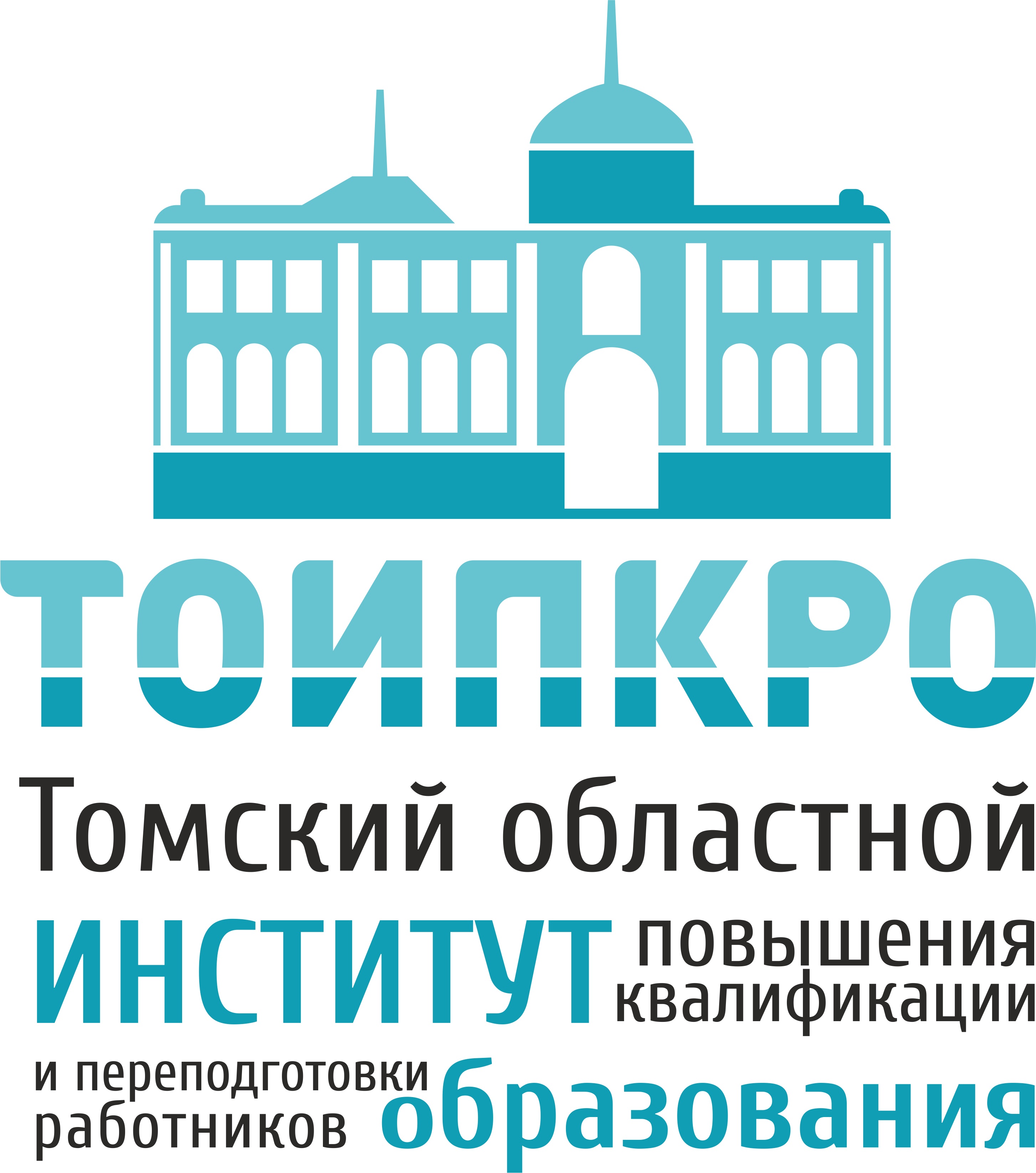 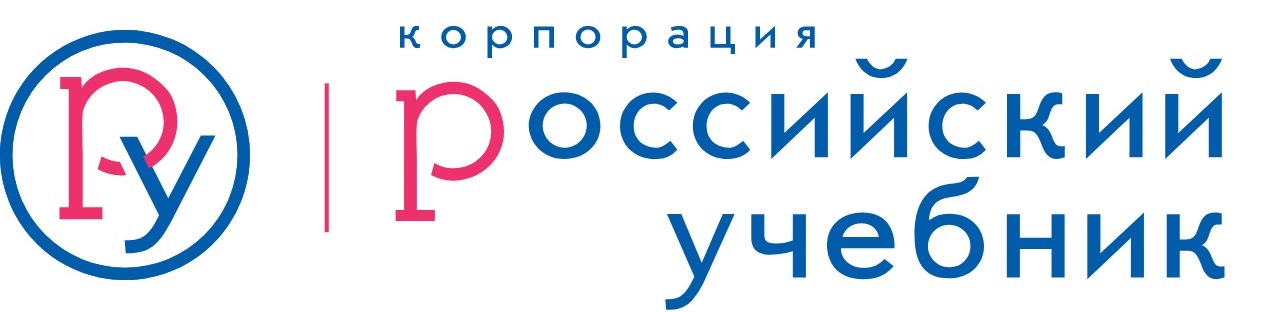 